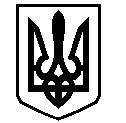 У К Р А Ї Н АВАСИЛІВСЬКА МІСЬКА РАДАЗАПОРІЗЬКОЇ ОБЛАСТІсьомого скликаннядвадцять дев’ята  (позачергова) сесіяР І Ш Е Н Н Я 22 лютого 2018                                                                                    		          № 16Про передачу майна в позичкуКП «Облводоканал» Запорізької обласної радиКеруючись ст. 26, 60 Закону України «Про місцеве самоврядування в Україні», з метою покращення якості послуг водопостачання та водовідведення в м. Василівка, Василівська міська радаВ И Р І Ш И Л А:1. Створити комісію з приймання-передачі майна в позичку КП «Облводоканал» Запорізької обласної ради згідно додатку 1 (додається).2. Передати в позичку КП «Облводоканал» Запорізької обласної ради майно: основні засоби на загальну суму 155982,00 грн. (сто п’ятдесят п’ять тисяч дев’ятсот вісімдесят дві гривні 00 коп.), шляхом включення в перелік майна, що перебуває у позичці за договором № 96-П/17, згідно додатку 2 (додається).3. КП «Облводоканал» Запорізької обласної ради звітувати перед Василівською міською радою Запорізької області про цільове використання майна.	4. Відділу юридичного забезпечення та організаційної роботи виконавчого апарату міської ради внести зміни до договору позички від 31.03.2017 року.5. Контроль за виконанням даного рішення покласти на  постійну комісію з питань роботи комунальних служб, формування тарифів на комунальні послуги, з питань торгівлі, послуг та розвитку підприємництва. Міський голова                                                                                                     Л.М. ЦибульнякДодаток № 1до рішення двадцять дев’ятої (позачергової) сесії Василівської міської ради сьомого скликання 22 лютого 2018 № 16С К Л А Дкомісії з приймання-передачі майна в позичкуКП «Облводоканал» Запорізької обласної радиГолова комісії:Члени комісії:Секретар ради                                                                                                      О.Г. МандичевБорисенко Юрій Леонідович заступник міського голови з питань діяльності виконавчих органів ради, начальник відділу комунального господарства та містобудування виконавчого апарату міської ради.Бобик Віталій Петрович начальник Василівського ЕЦВВ КП «Облводоканал» Запорізької обласної ради (за згодою).Калоша Сергій Миколайовичпровідний спеціаліст  відділу комунального господарства та містобудування  виконавчого апарату міської ради.Коваленко Людмила Василівнапровідний бухгалтер Василівського ЕЦВВ КП «Облводоканал» ЗОР  (за згодою).Красюкова Наталія Олександрівнаначальник фінансового відділу, головний бухгалтер виконавчого апарату міської ради.Ткачук Володимир Петровичзаступник головного інженера  КП «Облводоканал» Запорізької обласної ради (за згодою).